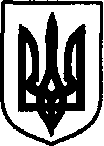 УКРАЇНАДунаєвецька міська рада VII скликання Р І Ш Е Н Н Я Тридцять третьої сесії08 лютого 2018 р.                                     Дунаївці	                                                 №11-33/2018рПро перелік підприємств міста на яких можуть використовуватися безоплатні суспільно корисні роботиКеруючись статті 36 Кримінально-виконавчого кодексу України, ст.301, 3211, 3213 Кодексу України про адміністративні правопорушення та з метою забезпечення виконання вироків судів щодо засуджених до громадських робіт та адміністративно покараних, враховуючи пропозиції спільних засідань постійних комісій від 05.02.2018 р. та  06.02.2018 р., міська радаВИРІШИЛА:Затвердити перелік підприємств міста та сільських громад, на яких можуть використовуватися безоплатні суспільно-корисні роботи (додаток 1).Затвердити перелік безоплатних суспільно-корисних робіт для відбування призначеного в порядку кримінального судочинства покарання у вигляді громадських робіт на території Дунаєвецької міської ради (додаток 2).Вважати таким, що втратило чинність рішення дев’ятнадцятої сесії міської ради VІІ скликання від 28.02.2017 р. №24-19/2017р «Про перелік організацій міста на яких можуть використовуватися безоплатні суспільно корисні роботи».Контроль  за виконанням рішення  покласти на постійну комісію з питань регламенту, депутатської діяльності та етики, прав людини, законності, запобігання та врегулювання конфлікту інтересів, зв’язків з виконавчими структурами, органами місцевого самоврядування, об’єднаннями громадян та засобами масової інформації (голова комісії Л.Лук’янова).Міський голова                                                                      	                                   В. ЗаяцьДодаток 1до рішення до рішення тридцять третьої сесії міської ради VІІ скликаннявід 08.02.2018 р.№11-33/2018рСекретар міської ради                                                                                           М.ОстровськийДодаток 2до рішення тридцять третьої сесії міської ради VІІ скликаннявід 08.02.2018 р.№11-33/2018рПЕРЕЛІКбезоплатних суспільно-корисних робіт для відбування призначеного в порядку кримінального судочинства покарання у вигляді громадських робіт а саме:Прибирання прибудинкових територій, парків, скверів, вулиць, доріг.Прибирання доріг від снігу та посипання при ожеледиці в зимовий період.Підсобні будівельні роботи по ремонту будівель та споруд.Розчистка зелених насаджень.Покіс трави.Висадження дерев.Вапнування дерев, цоколів.Обрізання живопліту.Навантаження сміття.Фарбування дитячих майданчиків, спортивних снарядів.Благоустрій територій біля пам’ятників, кладовищ.Інші роботи, які не потребують спеціальної підготовки чи певної кваліфікації.Секретар міської ради                                                                                           М.Островський№ п/пНазва організаціїПрізвище, ім’я, по батькові керівникаЮридична адреса організації1Комунальне підприємство  «Міськводоканал» Дунаєвецької міської радиНачальник – Дудка Сергій Миколайовичм. Дунаївці, вул. Горького,15тел.: 33-8-95, 33-2-822Комунальне підприємство  «Житлово-експлуатаційне об’єднання» Дунаєвецької міської радиНачальник – Токарчук Олександр Станіславовичм. Дунаївці,вул.Горького,11тел.: 31-9-94, 31-4-823Комунальне підприємство  теплових мереж Дунаєвецької міської радиВ.о. директора – Сусляк Дмитро Анатолійовичм. Дунаївці,вул.Франца Лендера,53тел.: №33-9-874.Комунальне підприємство Дунаєвецької міської ради «Благоустрій Дунаєвеччини»Директор – Михальський Леонід Тадеушовичм. Дунаївці, вул. Горького, 11тел.: 3-24-245.Сільські громади, які увійшли до Дунаєвецької міської ради